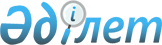 Мемлекеттік сыртқы қарыздар және республикалық бюджеттен қоса қаржыландыру бойынша есептілікті ұсыну қағидаларын бекіту туралыҚазақстан Республикасы Үкіметінің 2022 жылғы 13 сәуірдегі № 215 қаулысы.
      2008 жылғы 4 желтоқсандағы Қазақстан Республикасының Бюджет кодексі 206-бабының 21 тармағына сәйкес Қазақстан Республикасының Үкіметі ҚAУЛЫ ЕТЕДІ:
      1. Қоса беріліп отырған Мемлекеттік сыртқы қарыздар және республикалық бюджеттен қоса қаржыландыру бойынша есептілікті ұсыну қағидалары бекітілсін.
      2. Қазақстан Республикасы Үкіметінің кейбір шешімдерінің күші жойылды деп танылсын:
      1) "Мемлекеттік сыртқы қарыздар және республикалық бюджеттен қоса қаржыландыру бойынша есептілікті ұсыну қағидаларын бекіту туралы" Қазақстан Республикасы Үкіметінің 2018 жылғы 20 сәуірдегі № 211 қаулысы;
      2) "Қазақстан Республикасы Үкіметінің кейбір шешімдеріне және Қазақстан Республикасы Премьер-Министрінің кейбір өкімдеріне өзгерістер мен толықтырулар енгізу туралы" Қазақстан Республикасы Үкіметінің 2021 жылғы 18 наурыздағы № 145 қаулысының 31-тармағы.
      3. Осы қаулы алғашқы ресми жарияланған күнінен бастап қолданысқа енгізіледі және ресми жариялануға тиіс. Мемлекеттік сыртқы қарыздар және республикалық бюджеттен қоса қаржыландыру бойынша есептілікті ұсыну қағидалары
      1. Осы Мемлекеттік сыртқы қарыздар және республикалық бюджеттен қоса қаржыландыру бойынша есептілікті ұсыну қағидалары (бұдан әрі – Қағидалар) Қазақстан Республикасының Бюджет кодексі 206-бабының 2-1-тармағына сәйкес әзірленді және мемлекеттік сыртқы қарыздар және республикалық бюджеттен қоса қаржыландыру бойынша есептілікті ұсыну тәртібін айқындайды.
      2. Мемлекеттік сыртқы қарыздар қаражатынан қаржыландырылатын және республикалық бюджеттен қоса қаржыландырылатын жобаларды іске асыру үшін жауапты Қазақстан Республикасының орталық атқарушы органдары мен өзге де мемлекеттік органдары (келісу бойынша) бюджетті атқару жөніндегі орталық уәкілетті органға мемлекеттік сыртқы қарыздар және республикалық бюджеттен қоса қаржыландыру қаражатын игеру мәселелері жөніндегі ақпаратты қамтитын талдамалық жазбаны, сондай-ақ мемлекеттік сыртқы қарыздар қаражаты игерілмеген кезде мемлекеттік сыртқы қарыздар қаражатын уақтылы игеруге қатысты одан әрі шаралар қабылдау бойынша ұсыныстар мен ұсынымдармен қоса есептілікті осы Қағидаларға 1 және 2-қосымшаларға сәйкес, ай сайын, есепті кезеңнен кейінгі айдың 5-күніне "е-Қаржымині" біріктірілген автоматтандырылған ақпараттық жүйесі арқылы электрондық форматта және (немесе) қағаз жеткізгіште, осы Қағидаларға 3-қосымшаға сәйкес, ай сайын, есепті кезеңнен кейінгі айдың 5-күніне "е-Қаржымині" біріктірілген автоматтандырылған ақпараттық жүйесі арқылы электрондық форматта және (немесе) қағаз жеткізгіште, сондай-ақ осы Қағидаларға 4, 5, 6 және 7-қосымшаларға сәйкес, тоқсан сайын, есепті кезеңнен кейінгі айдың 10-күніне "е-Қаржымині" біріктірілген автоматтандырылған ақпараттық жүйесі арқылы электрондық форматта және (немесе) қағаз жеткізгіште ұсынады.
      3. Бюджеттi атқару жөнiндегi орталық уәкiлеттi орган тоқсан сайын, есепті кезеңнен кейінгі екінші айдың 1-күніне мемлекеттік сыртқы қарыздар және республикалық бюджеттен қоса қаржыландыру қаражатының игерілуін мониторингтеу бойынша есептілікті мемлекеттік сыртқы қарыздар және республикалық бюджеттен қоса қаржыландыру қаражатын игеру туралы жиынтық ақпаратты қамтитын талдамалық жазбаны, сондай-ақ мемлекеттік сыртқы қарыздар қаражаты игерілмеген кезде мемлекеттік сыртқы қарыздар қаражатын уақтылы игеруге қатысты одан әрі шараларды қабылдау бойынша ұсыныстар мен ұсынымдармен қоса осы Қағидаларға 8 және 9-қосымшаларға сәйкес Қазақстан Республикасының Үкіметіне ұсынады.
      4. Мемлекеттік сыртқы қарыздар қаражатынан қаржыландырылатын және республикалық бюджеттен қоса қаржыландырылатын жобаларды іске асыру үшін жауапты Қазақстан Республикасының орталық атқарушы органдары мен өзге де мемлекеттік органдары (келісу бойынша) жоғарыда көрсетілген нысандардың шынайылығы мен дұрыс ресімделуін және олардың бюджетті атқару жөніндегі орталық уәкілетті органға уақтылы ұсынылуын қамтамасыз етеді.
      1-нысан _____________________________________  (қарыздың атауы, №, сомасы, валюта) жобасын іске асыруға бағытталған мемлекеттік сыртқы қарыз қаражатының игерілуі туралы деректер Есепті кезең: 20__жылғы "___"_____________ жағдай бойынша
      Индекс: 01-СҚИ
      Кезеңділігі: ай сайын.
      Нысанды ұсынатын мемлекеттік органдар: мемлекеттік сыртқы қарыздар қаражатынан қаржыландырылатын және республикалық бюджеттен қоса қаржыландырылатын жобалардың іске асырылуына жауапты Қазақстан Республикасының орталық атқарушы органдары мен өзге де мемлекеттік органдары (келісу бойынша).
      Нысан қайда ұсынылады: бюджеттi атқару жөнiндегi орталық уәкiлеттi орган.
      Ұсыну мерзімі: ай сайын, есепті кезеңнен кейінгі айдың 5-күніне қарай.
      кестенің жалғасы
      Орталық атқарушы органның басшысы (орталық атқарушы орган басшысының орынбасары)/орталық атқарушы органның аппарат басшысы
      __________________________________________________
      Мөр орны ______________________________________________________________ (қолы)  Тегі, аты, әкесінің аты (бар болса) қолдың толық жазылуы
      Ескертпе: "Жобаны іске асыруға бағытталған мемлекеттік сыртқы қарыз қаражатының игерілуі туралы" нысанын толтыру бойынша түсіндірме нысанға қосымшада келтірілген. "________________________________"  (қарыздың атауы, №, сомасы, валюта) жобасын іске асыруға бағытталған мемлекеттік  сыртқы қарыз қаражатының игерілуі туралы деректер  нысанын толтыру бойынша түсіндірме 1 тарау. Жалпы ережелер
      1. Осы түсіндірме (бұдан әрі – түсіндірме) "________ инвестициялық жобасын іске асыруға бағытталған мемлекеттік сыртқы қарыз қаражатының игерілуі туралы деректер" нысанын (бұдан әрі – нысан) толтыру бойынша бірыңғай талаптарды айқындайды.
      2. Нысан Қазақстан Республикасы Бюджет кодексінің 203-бабы 1-тармағының 4) тармақшасына сәйкес әзірленді.
      3. Нысанды ай сайын мемлекеттік сыртқы қарыздар қаражатынан қаржыландырылатын және республикалық бюджеттен қоса қаржыландырылатын жобалардың іске асырылуына жауапты Қазақстан Республикасының орталық атқарушы органдары мен өзге де мемлекеттік органдары (келісу бойынша) жасайды.
      4. Нысанға орталық атқарушы органның басшысы (орталық атқарушы орган басшысының орынбасары) немесе орталық атқарушы органның аппарат басшысы қол қояды.
      5. Қол қойылған нысан "е-Қаржымині" біріктірілген автоматтандырылған ақпараттық жүйесі арқылы электрондық форматта және (немесе) қағаз жеткізгіште ұсынылады. 2 тарау. Нысанды толтыру бойынша түсіндірме
      6. 1-бағанда мемлекеттік сыртқы қарыз шеңберінде келісімшарттың реттік нөмірі көрсетіледі.
      7. 2-бағанда қарыз туралы келісімге сәйкес санаттардың атауы көрсетіледі.
      8. 3-бағанда қарыз туралы келісімге сәйкес санаттардың сомасы көрсетіледі.
      9. 4-бағанда жобаны іске асыруға жауапты ұйым көрсетіледі.
      10. 5-бағанда тауарларды, көрсетілетін қызметтерді (жұмыстарды) жеткізуші фирма көрсетіледі.
      11. 6-бағанда келісімшартқа қол қойылған күн көрсетіледі.
      12. 7-бағанда келісімшартқа қол қойылған күні бағам бойынша келісімшарттың сомасы көрсетіледі.
      13. 8-бағанда мемлекеттік сыртқы қарызды іске асырудың бүкіл кезеңінде жұмсалған қаражаттың жалпы сомасы AҚШ долларымен көрсетіледі.
      14. 9-бағанда ағымдағы жылы жұмсалған қаражат мемлекеттік сыртқы қарыздың арнайы шотынан шетел валютасын қайта айырбастау күніндегі бағам бойынша көрсетіледі.
      15. 10-бағанда ағымдағы жылы жұмсалған қаражат мемлекеттік сыртқы қарыз шотынан қаражатты алған күнгі бағам бойынша көрсетіледі.
      16. 11-бағанда бір айда жұмсалған қаражат мемлекеттік сыртқы қарыздың арнайы шотынан шетел валютасын қайта айырбастау күніндегі бағам бойынша көрсетіледі.
      17. 12-бағанда бір айда жұмсалған қаражат мемлекеттік сыртқы қарыз шотынан қаражат алған күнгі бағам бойынша көрсетіледі.
      18. 13-бағанда ескертпе көрсетіледі.
      2-нысан Мемлекеттік сыртқы қарыз қаражатының түсуі мен жұмсалуы туралы ақпарат Есепті кезең: 20__ жылғы _____________
      Индекс: 02-ҚТЖ
      Кезеңділігі: ай сайын.
      Нысанды ұсынатын мемлекеттік органдар: мемлекеттік сыртқы қарыздар қаражатынан қаржыландырылатын және республикалық бюджеттен қоса қаржыландырылатын жобалардың іске асырылуына жауапты Қазақстан Республикасының орталық атқарушы органдары мен өзге де мемлекеттік органдары (келісу бойынша).
      Нысан қайда ұсынылады: бюджеттi атқару жөнiндегi орталық уәкiлеттi орган.
      Ұсыну мерзімі: ай сайын, есепті кезеңнен кейінгі айдың 5-күніне қарай.
      Функционалдық топ қарыз беруші, бюджеттік бағдарлама әкімшісі, қарыз нөмірі, бағдарлама қызмет көрсететін қаржы мекемесі, кіші бағдарлама, aрнайы шоттардың №, сыртқы қарыздың арнайы шоты, 20__ жылғы "___" кіріс қалдығы
      кестенің жалғасы
      Есепті кезеңде арнайы шоттағы бағамдық айырмашылық _____, мың теңге 
      20__ жылғы "___" ________ сыртқы қарыздың арнайы шотындағы таза қалдық
      Тікелей төлемдер
      кестенің жалғасы
      Орталық атқарушы органның басшысы (орталық атқарушы орган басшысының орынбасары)/орталық атқарушы органның аппарат басшысы
      __________________________________________________
      Мөр орны ___________________________________________________ (қолы)
                              Тегі, әкесінің аты (бар болса) қолдың толық жазылуы
      Ескертпе: "Мемлекеттік сыртқы қарыз қаражатының түсуі мен жұмсалуы туралы ақпарат" нысанын толтыру бойынша түсіндірме нысанға қосымшада келтірілген. "Мемлекеттік сыртқы қарыз қаражатының түсуі мен жұмсалуы туралы ақпарат" нысанын толтыру бойынша түсіндірме 1 тарау. Жалпы ережелер
      1. Осы түсіндірме (бұдан әрі – түсіндірме) "Мемлекеттік сыртқы қарыз қаражатының түсуі мен жұмсалуы туралы ақпарат" нысанын (бұдан әрі – нысан) толтыру бойынша бірыңғай талаптарды айқындайды.
      2. Нысан Қазақстан Республикасы Бюджет кодексінің 203-бабы 1-тармағының 4) тармақшасына сәйкес әзірленді.
      3. Нысанды ай сайын мемлекеттік сыртқы қарыздар қаражатынан қаржыландырылатын және республикалық бюджеттен қоса қаржыландырылатын жобалардың іске асырылуына жауапты Қазақстан Республикасының орталық атқарушы органдары мен өзге де мемлекеттік органдары (келісу бойынша) жасайды.
      4. Нысанға орталық атқарушы органның басшысы (орталық атқарушы орган басшысының орынбасары) немесе орталық атқарушы органның аппарат басшысы қол қояды.
      5. Қол қойылған нысан "е-Қаржымині" біріктірілген автоматтандырылған ақпараттық жүйесі арқылы электрондық форматта және (немесе) қағаз жеткізгіште ұсынылады. 2 тарау. Нысанды толтыру бойынша түсіндірме
      Бірінші кестенің алдында қарыз берушінің атауы бойынша ақпарат мемлекеттік сыртқы қарыздың нөмірі, арнайы шотқа қызмет көрсететін қаржы мекемесінің атауы, арнайы шоттардың және арнайы шоттарға шоттардың нөмірлері көрсетіледі.
      Бірінші кесте бойынша:
      6. 1-бағанда мемлекеттік сыртқы қарыздың арнайы шотына қаражаттың іс жүзінде түскен күні көрсетіледі.
      7. 2-бағанда есепті айдағы мемлекеттік сыртқы қарыздың арнайы шотына қаражаттың түскен сомасы AҚШ долларымен көрсетіледі.
      8. 3-бағанда жыл басынан бері мемлекеттік сыртқы қарыздың арнайы шотына қаражаттың түсу сомасы AҚШ долларымен көрсетіледі.
      9. 4-бағанда есепті айда мемлекеттік сыртқы қарыздың арнайы шотына қаражаттың түсу сомасы теңгемен көрсетіледі.
      10. 5-бағанда жыл басынан бері мемлекеттік сыртқы қарыздың арнайы шотына қаражаттың түскен сомасы теңгемен көрсетіледі.
      11. 6-бағанда бюджет сыныптамасының кодына сәйкес бюджеттік бағдарлама әкімшісінің, бағдарламаның, кіші бағдарламаның және ерекшеліктің нөмірлері көрсетіледі.
      12. 7-бағанда есепті айда мемлекеттік сыртқы қарыздың арнайы шотынан қаражаттың жұмсалған сомасы AҚШ долларымен көрсетіледі.
      13. 8-бағанда жыл басынан бері мемлекеттік сыртқы қарыздың арнайы шотынан қаражаттың жұмсалған сомасы AҚШ долларымен көрсетіледі.
      14. 9-бағанда есепті айда мемлекеттік сыртқы қарыздың арнайы шотынан қаражаттың жұмсалған сомасы теңгемен көрсетіледі.
      15. 10-бағанда жыл басынан бері сыртқы қарыздың арнайы шотынан қаражаттың жұмсалу сомасы теңгемен көрсетіледі.
      16. Мемлекеттік сыртқы қарыздың арнайы шотындағы қалдық сыйақы есептелмей есепті кезеңнен кейінгі айдың 1-күнгі бағам бойынша көрсетілуі тиіс. Мемлекеттік сыртқы қарыздың арнайы шотындағы қалдық қаржы мекемесінде ашылған шот бойынша қаржы мекемесінің көшірме жазбасымен расталуы тиіс.
      Екінші кесте бойынша:
      17. 1-бағанда қарыз берушінің несие шотынан қаражаттың нақты түскен күні көрсетіледі.
      18. 2-бағанда есепті айда қарыз берушінің несие шотынан қаражат түсімінің сомасы AҚШ долларымен көрсетіледі.
      19. 3-бағанда жыл басынан бері қарыз берушінің несие шотынан қаражат түсімінің сомасы AҚШ долларымен көрсетіледі.
      20. 4-бағанда есепті айда қарыз берушінің несие шотынан қаражат түсімінің сомасы теңгемен көрсетіледі.
      21. 5-бағанда жыл басынан бері қарыз берушінің несие шотынан қаражат түсімінің сомасы теңгемен көрсетіледі.
      22. 6-бағанда бюджет сыныптамасының кодына сәйкес бюджеттік бағдарлама әкімшісінің, бағдарламаның, кіші бағдарламаның және ерекшеліктің нөмірлері көрсетіледі.
      23. 7-бағанда есепті айда қарыз берушінің несие шотынан қаражатты жұмсалған сомасы AҚШ долларымен көрсетіледі.
      24. 8-бағанда жыл басынан бастап қарыз берушінің несие шотынан қаражатты жұмсау сомасы AҚШ долларымен көрсетіледі.
      25. 9-бағанда есепті айда қарыз берушінің несие шотынан қаражатты жұмсалған сомасы теңгемен көрсетіледі.
      26. 10-бағанда жыл басынан бері қарыз берушінің несие шотынан қаражатты жұмсалған сомасы теңгемен көрсетіледі.
      3-нысан Мемлекеттік сыртқы қарыз қаражатының жұмсалуы туралы ақпарат  Есепті кезең: _____________ (айы, жылы)
      Индекс: 03-ҚЖ
      Кезеңділігі: ай сайын.
      Нысанды ұсынатын мемлекеттік органдар: мемлекеттік сыртқы қарыз қаражатынан қаржыландырылатын және республикалық бюджеттен қоса қаржыландырылатын жобалардың іске асырылуына жауапты Қазақстан Республикасының орталық атқарушы органдары мен өзге де мемлекеттік органдары (келісу бойынша).
      Нысан қайда ұсынылады: бюджеттi атқару жөнiндегi орталық уәкiлеттi орган.
      Ұсыну мерзімі: ай сайын, есепті кезеңнен кейінгі айдың 5-күніне қарай.
      Функционалдық топ: қарыз беруші, бюджеттік бағдарлама әкімшісі, қарыз нөмірі,  бағдарлама, қызмет көрсететін қаржы мекемесі,  кіші бағдарлама, aрнайы шоттардың №
      Орталық атқарушы органның басшысы (орталық атқарушы орган басшысының орынбасары)/орталық атқарушы органның аппарат басшысы
      __________________________________________________
      Мөр орны _______________________________________________________ (қолы)
                             Тегі, аты, әкесінің аты (бар болса) қолдың толық жазылуы
      Ескертпе: "Мемлекеттік сыртқы қарыз қаражатының жұмсалуы туралы ақпарат" нысанын толтыру бойынша түсіндірме нысанға қосымшада келтірілген. "Мемлекеттік сыртқы қарыз қаражатының жұмсалуы туралы ақпарат" нысанын толтыру бойынша түсіндірме 1-тарау. Жалпы ережелер
      1. Осы түсіндірме (бұдан әрі – түсіндірме) "Мемлекеттік сыртқы қарыз қаражатының жұмсалуы туралы ақпарат" нысанын (бұдан әрі – нысан) толтыру бойынша бірыңғай талаптарды айқындайды.
      2. Нысан Қазақстан Республикасы Бюджет кодексінің 203-бабы 1-тармағының 4) тармақшасына сәйкес әзірленді.
      3. Нысанды мемлекеттік сыртқы қарыздар қаражатынан қаржыландырылатын және республикалық бюджеттен қоса қаржыландырылатын жобалардың іске асырылуына жауапты Қазақстан Республикасының орталық атқарушы органдары мен өзге де мемлекеттік органдары (келісу бойынша) ай сайын жасайды.
      4. Нысанға орталық атқарушы органның басшысы (орталық атқарушы орган басшысының орынбасары) немесе орталық атқарушы органның аппарат басшысы қол қояды.
      5. Қол қойылған нысан "е-Қаржымині" біріктірілген автоматтандырылған ақпараттық жүйесі арқылы электрондық форматта және (немесе) қағаз жеткізгіште ұсынылады. 2-тарау. Нысанды толтыру бойынша түсіндірме
      6. 1-бағанда бюджеттік сыныптаманың кодына сәйкес бюджеттік бағдарлама әкімшісінің, бағдарламаның, кіші бағдарламаның және ерекшеліктерінің нөмірлері көрсетіледі.
      7. 2-бағанда бір жылға арналған міндеттемелер мен төлемдер бойынша қаржыландыру жоспарының сомасы көрсетіледі.
      8. 3-бағанда есепті кезеңге арналған төлемдер бойынша қаржыландыру жоспарының сомасы көрсетіледі.
      9. 4-бағанда есепті кезеңге міндеттемелер бойынша қаржыландыру жоспарының сомасы көрсетіледі.
      10. 5-бағанда есепті айдағы тікелей төлемдерді қоса алғанда, қарыз қаражатының жұмсалуы бойынша сомасы теңгемен көрсетіледі.
      11. 6-бағанда жыл басынан бастап тікелей төлемдерді қоса алғанда, қарыз қаражатының жұмсалуы бойынша сомасы теңгемен көрсетіледі.
      4-нысан __________________ жобасын дайындау мен іске асырудың _____ жылға  (жобаның атауы) арналған жоспар-графигі Есепті кезең: ____ жыл
      Индексі: 04-ЖГ
      Кезеңділігі: тоқсан сайын.
      Нысанды ұсынатын мемлекеттік органдар: мемлекеттік сыртқы қарыздар қаражатынан қаржыландырылатын және республикалық бюджеттен қоса қаржыландырылатын жобалардың іске асырылуына жауапты Қазақстан Республикасының орталық атқарушы органдары мен өзге де мемлекеттік органдары (келісу бойынша).
      Нысан қайда ұсынылады: бюджетті атқару жөніндегі орталық уәкілетті орган. 
      Ұсыну мерзімі: тоқсан сайын, есепті кезеңнен кейінгі айдың 10-күніне қарай.
      кестенің жалғасы
      Орталық атқарушы органның басшысы (орталық атқарушы орган басшысының орынбасары)/орталық атқарушы органның аппарат басшысы
      Мөр орны _______________________________________________________ (қолы)
                               Тегі, аты, әкесінің аты (бар болса) қолдың толық жазылуы
      Ескертпе: "Жобаны дайындау мен іске асырудың жоспар-графигі" нысанын толтыру бойынша түсіндірме нысанға қосымшада келтірілген. " _____________ жобасын дайындау мен іске асырудың _____ жылға (жобаның атауы) арналған жоспар-графигі" нысанын толтыру бойынша түсіндірме 1-тарау. Жалпы ережелер
      1. Осы түсіндірме (бұдан әрі – түсіндірме) " _________ жобасын дайындау мен іске асырудың _____ жылға арналған жоспар-графигі" нысанын (бұдан әрі – нысан) толтыру бойынша бірыңғай талаптарды айқындайды.
      2. Нысан Қазақстан Республикасы Бюджет кодексінің 203-бабы 1-тармағының 4) тармақшасына сәйкес әзірленді.
      3. Нысанды мемлекеттік сыртқы қарыздар қаражатынан қаржыландырылатын және республикалық бюджеттен қоса қаржыландырылатын жобалардың іске асырылуына жауапты Қазақстан Республикасының орталық атқарушы органдары мен өзге де мемлекеттік органдары (келісу бойынша) тоқсан сайын жасайды және жобаны іске асырудың бүкіл кезеңіне, жоспарланған жылға және жоспарланған жылдың тоқсандарына бөле отырып бекітілген техникалық-экономикалық негіздемеге немесе жобаның басқа бекітілген құжаттамасына сәйкес жоспарлы іс-шараларды және қаржыландыру жоспарын қамтиды.
      4. Нысанға орталық атқарушы органның басшысы (орталық атқарушы орган басшысының орынбасары) немесе орталық атқарушы органның аппарат басшысы қол қояды.
      5. Қол қойылған нысан "е-Қаржымині" біріктірілген автоматтандырылған ақпараттық жүйесі арқылы электрондық форматта және (немесе) қағаз жеткізгіште ұсынылады. 2-тарау. Нысанды толтыру бойынша түсіндірме
      6. 2-бағанда жобаның бекітілген техникалық-экономикалық негіздемесіне немесе жобаның басқа бекітілген құжаттамасына сәйкес құрауыштар бойынша іс-шаралар (тауарлар, жұмыс және көрсетілетін қызметтер түрлері) көрсетіледі.
      7. 3 және 4-бағандарда жобаның бекітілген техникалық-экономикалық негіздемесіне немесе жобаның басқа бекітілген құжаттамасына сәйкес жобаны іске асырудың бүкіл кезеңіне қарыз қаражаты есебінен 2-бағанда көрсетілген іс-шараларды қаржыландыру жоспары көрсетіледі. Бұл ретте шетел валютасындағы сома жобаның бекітілген техникалық-экономикалық негіздемесіне немесе жобаның басқа бекітілген құжаттамасына сәйкес көрсетіледі. Егер жобаның бекітілген техникалық-экономикалық негіздемесінде немесе жобаның басқа бекітілген құжаттамасында шетел валютасындағы сома болмаса, теңгедегі сома Қазақстан Республикасы Бюджет кодексінің 61-бабына сәйкес әзірленген бес жылдық кезеңге арналған Қазақстан Республикасының әлеуметтік-экономикалық даму болжамын бекіту кезінде мақұлданған бағам бойынша аударылады.
      8. 5 және 6-бағандарда жобаның бекітілген техникалық-экономикалық негіздемесіне немесе жобаның басқа бекітілген құжаттамасына сәйкес жобаны іске асырудың бүкіл кезеңіне республикалық бюджеттен қоса қаржыландыру қаражаты есебінен 2-бағанда көрсетілген іс-шараларды қаржыландыру жоспары көрсетіледі. Бұл ретте шетел валютасындағы сома жобаның бекітілген техникалық-экономикалық негіздемесіне немесе жобаның басқа бекітілген құжаттамасына сәйкес көрсетіледі. Егер жобаның бекітілген техникалық-экономикалық негіздемесінде немесе жобаның басқа бекітілген құжаттамасында шетел валютасындағы сома болмаса, теңгедегі сома Қазақстан Республикасы Бюджет кодексінің 61-бабына сәйкес әзірленген бес жылдық кезеңге арналған Қазақстан Республикасының әлеуметтік-экономикалық даму болжамын бекіту кезінде мақұлданған бағам бойынша аударылады.
      9. 7, 8, 9, 10, 11, 12, 13, 14, 15, 16, 17, 18, 19, 20, 21 және 22-бағандарда қарыз қаражаты есебінен және республикалық бюджеттен қоса қаржыландыру қаражаты есебінен қаржыландыру жоспарын бөлу жоспарланған жылдың тоқсандары бойынша көрсетіледі.
      10. 23, 24, 25 және 26-бағандарда қаржыландыру жоспары қарыз қаражаты есебінен және жоспарланған жылға арналған республикалық бюджеттен қоса қаржыландыру қаражаты есебінен көрсетіледі.
      5-нысан _____________ жобасы бойынша _____ жылдың ____ тоқсанына  арналған (жобаның атауы) жоспар-орындау мониторингі бойынша есеп Есепті кезең: _____ жылдың ____ тоқсаны
      Индексі: 05-ОПГ
      Кезеңділігі: тоқсан сайын.
      Нысанды ұсынатын мемлекеттік органдар: мемлекеттік сыртқы қарыздар қаражатынан қаржыландырылатын және республикалық бюджеттен қоса қаржыландырылатын жобалардың іске асырылуына жауапты Қазақстан Республикасының орталық атқарушы органдары мен өзге де мемлекеттік органдары (келісу бойынша).
      Нысан қайда ұсынылады: бюджеттi атқару жөнiндегi орталық уәкiлеттi орган.
      Ұсыну мерзімі: тоқсан сайын, есепті кезеңнен кейінгі айдың 10-күніне қарай.
      кестенің жалғасы
      Орталық атқарушы органның басшысы (орталық атқарушы орган басшысының орынбасары)/орталық атқарушы органның аппарат басшысы
      __________________________________________________
      Мөр орны _____________________________________________________ (қолы)
      Тегі, аты, әкесінің аты (бар болса) қолдың толық жазылуы
      Ескертпе: "Жоба бойынша жоспар-графикті орындау мониторингі бойынша есеп" нысанын толтыру бойынша түсіндірме нысанға қосымшада келтірілген. "____________ жобасы бойынша _____ жылдың ____ тоқсанына арналған (жобаның атауы) жоспар-графикті орындалу мониторингі бойынша есеп" нысанын толтыру бойынша түсіндірме 1-тарау. Жалпы ережелер
      1. Осы түсіндірме (бұдан әрі – түсіндірме) "_________ жобасы бойынша _____ жылдың ____ тоқсанына жоспар-графикті орындау мониторингі бойынша есеп" нысанын (бұдан әрі – нысан) толтыру бойынша бірыңғай талаптарды айқындайды.
      2. Нысан Қазақстан Республикасы Бюджет кодексінің 203-бабы 1-тармағының 4) тармақшасына сәйкес әзірленді.
      3. Нысанды мемлекеттік сыртқы қарыздар қаражатынан қаржыландырылатын және республикалық бюджеттен қоса қаржыландырылатын жобалардың іске асырылуына жауапты Қазақстан Республикасының орталық атқарушы органдары мен өзге де мемлекеттік органдары (келісу бойынша) тоқсан сайын жасайды және жобаны іске асыру кезеңінің басынан бастап, есепті жылға және есепті жылдың тоқсандары бойынша бөліп тастағанда іс жүзінде орындалған іс-шараларды және орындау/қаржыландыру көлемін қамтиды.
      4. Нысанға орталық атқарушы органның басшысы (орталық атқарушы орган басшысының орынбасары) немесе орталық атқарушы органның аппарат басшысы қол қояды.
      5. Қол қойылған нысан "е-Қаржымині" біріктірілген автоматтандырылған ақпараттық жүйесі арқылы электрондық форматта және (немесе) қағаз жеткізгіште ұсынылады. 2-тарау. Нысанды толтыру бойынша түсіндірме
      6. 2-бағанда іс жүзінде орындалған іс-шаралар (тауарлар, жұмыстар және көрсетілетін қызметтер түрлері) құрауыштары бойынша көрсетіледі.
      7. 3 және 4-бағандарда жобаны іске асыру кезеңінен бастап қарыз қаражаты есебінен 2-бағанда көрсетілген іс-шараларды орындаудың/қаржыландырудың іс жүзіндегі көлемі көрсетіледі. Бұл ретте шетел валютасындағы сома есепті күнгі бағам бойынша көрсетіледі. 
      8. 5 және 6-бағандарда жобаны іске асыру кезеңінен бастап республикалық бюджеттен қоса қаржыландыру қаражаты есебінен 2-бағанда көрсетілген іс-шараларды орындаудың/қаржыландырудың іс жүзіндегі көлемі көрсетіледі. Бұл ретте шетел валютасындағы сома есепті күнгі бағам бойынша көрсетіледі.
      9. 7, 8, 9, 10, 11, 12, 13, 14, 15, 16, 17, 18, 19, 20, 21 және 22-бағандарында қарыз қаражаты есебінен және есепті жылғы тоқсандар бойынша республикалық бюджеттен қоса қаржыландыру есебінен орындаудың/қаржыландырудың іс жүзіндегі көлемін бөлу көрсетіледі.
      10. 23, 24, 25 және 26-бағандарында қарыз қаражаты есебінен және есепті жылғы республикалық бюджеттен қоса қаржыландыру есебінен орындаудың/қаржыландырудың іс жүзіндегі көлемі көрсетіледі.
      11. 27-бағанда жобаның бекітілген техникалық-экономикалық негіздемесіне немесе жобаның басқа бекітілген құжаттамасына сәйкес іс жүзінде орындалған іс-шаралардың жоспарланғандардан, сондай-ақ жобаның бекітілген техникалық-экономикалық негіздемесіне немесе жобаның басқа бекітілген құжаттамасына сәйкес іс жүзіндегі қаржыландыру көлемінің қаржыландыру жоспарынан ауытқу себептері көрсетіледі.
      6-нысан Мемлекеттік сыртқы қарыз қаражатынан қаржыландырылатын жоба туралы мәліметтер Есепті кезең: 20__ жылғы "___" ________ жағдай бойынша
      Индексі: 06-ЖМ
      Кезеңділігі: тоқсан сайын.
      Нысанды ұсынатын мемлекеттік органдар: мемлекеттік сыртқы қарыздар қаражатынан қаржыландырылатын және республикалық бюджеттен қоса қаржыландырылатын жобалардың іске асырылуына жауапты Қазақстан Республикасының орталық атқарушы органдары мен өзге де мемлекеттік органдары (келісу бойынша).
      Нысан қайда ұсынылады: бюджеттi атқару жөнiндегi орталық уәкiлеттi орган.
      Ұсыну мерзімі: тоқсан сайын, есепті кезеңнен кейінгі айдың 10 күніне қарай. 
      Орталық атқарушы органның басшысы (орталық атқарушы орган басшысының орынбасары)/орталық атқарушы органның аппарат басшысы
      __________________________________________________
      Мөр орны ______________________________________________________ (қолы)
      Тегі, аты, әкесінің аты (бар болса) қолдың толық жазылуы
      Ескертпе: "Мемлекеттік сыртқы қарыз қаражатынан қаржыландырылатын жоба туралы мәліметтер" нысанын толтыру бойынша түсіндірме нысанға қосымшада келтірілген. "Мемлекеттік сыртқы қарыз қаражатынан қаржыландырылатын жоба туралы мәліметтер" нысанын толтыру бойынша түсіндірме 1-тарау. Жалпы ережелер
      1. Осы түсіндірме (бұдан әрі – түсіндірме) "Мемлекеттік сыртқы қарыз қаражатынан қаржыландырылатын жоба туралы мәліметтер" нысанын (бұдан әрі – нысан) толтыру бойынша бірыңғай талаптарды айқындайды.
      2. Нысан Қазақстан Республикасы Бюджет кодексінің 203-бабы 1-тармағының 4) тармақшасына сәйкес әзірленді.
      3. Нысанды мемлекеттік сыртқы қарыздар қаражатынан қаржыландырылатын және республикалық бюджеттен қоса қаржыландырылатын жобалардың іске асырылуына жауапты Қазақстан Республикасының орталық атқарушы органдары мен өзге де мемлекеттік органдары (келісу бойынша) тоқсан сайын жасайды.
      4. Нысанға орталық атқарушы органның басшысы (орталық атқарушы орган басшысының орынбасары) немесе орталық атқарушы органның аппарат басшысы қол қояды.
      5. Қол қойылған нысан "е-Қаржымині" біріктірілген автоматтандырылған ақпараттық жүйесі арқылы электрондық форматта және (немесе) қағаз жеткізгіште ұсынылады. 2-тарау. Нысанды толтыру бойынша түсіндірме
      6. Бірінші жолда мемлекеттік сыртқы қарыз қаражатынан қаржыландырылатын жобаның атауы көрсетіледі.
      7. Екінші жолда жобаның бекітілген техникалық-экономикалық негіздемесіне немесе жобаның басқа бекітілген құжаттамасына сәйкес сыртқы қарыз есебінен қаржыландырылатын жобаның құны мың AҚШ долларымен көрсетіледі.
      8. Үшінші жолда сыртқы қарыз есебінен қаржыландырылатын жоба бойынша қарыз туралы келісімге және жобаның бекітілген техникалық-экономикалық негіздемесіне немесе жобаның басқа бекітілген құжаттамасына сәйкес қарыз сомасы мың AҚШ долларымен көрсетіледі.
      9. Төртінші жолда сыртқы қарыз есебінен қаржыландырылатын жоба бойынша жобаның бекітілген техникалық-экономикалық негіздемесіне немесе жобаның басқа бекітілген құжаттамасына сәйкес республикалық бюджеттен қоса қаржыландыру сомасы мың AҚШ долларымен көрсетіледі. 
      10. Бесінші жолда қарыз берушінің атауы қарыз туралы келісімге сәйкес көрсетіледі.
      11. Aлтыншы жолда қарыз туралы келісімге қол қою күні көрсетіледі. 
      12. Жетінші жолда қарыз туралы келісімді ратификациялау туралы Қазақстан Республикасының заңына сәйкес қарыз туралы келісімді ратификациялау күні көрсетіледі. 
      13. Сегізінші жолда қарыз туралы келісімнің күшіне ену күні көрсетіледі.
      14. Тоғызыншы жолда қарыз туралы келісімге сәйкес қарыз қаражатын алудың бастапқы жабылу күні көрсетіледі.
      15. Оныншы жолда қарыз қаражатын алудың жабылу күнін ұзарту көрсетіледі. Әр ұзарту күні хронологиялық тәртіппен көрсетіледі. 
      16. Он бірінші жолда мемлекеттік сыртқы қарыз есебінен қаржыландырылатын жоба бойынша қабылданған нормативтік құқықтық актілер көрсетіледі. 
      17. Он екінші жолда мемлекеттік сыртқы қарыз есебінен қаржыландырылатын жобаны іске асыруға жауапты атқарушы агенттіктің атауы көрсетіледі. 
      18. Он үшінші жолда мемлекеттік сыртқы қарыз есебінен қаржыландырылатын жобаның мақсаты мен міндеттері көрсетіледі. 
      19. Он төртінші жолда жобаны іске асыруды жақсарту және жобаны іске асыру барысында туындаған проблемаларды жою жөніндегі ұсыныстар көрсетіледі. 
      7-нысан _____ жобасын қаржыландыру туралы есеп Есепті кезең: 20__ жылғы "___" ________
      Индексі: 07-ЖҚЕ
      Кезеңділігі: тоқсан сайын.
      Нысанды ұсынатын мемлекеттік органдар: мемлекеттік сыртқы қарыздар қаражатынан қаржыландырылатын және республикалық бюджеттен қоса қаржыландырылатын жобалардың іске асырылуына жауапты Қазақстан Республикасының орталық атқарушы органдары мен өзге де мемлекеттік органдары (келісу бойынша).
      Нысан қайда ұсынылады: бюджеттi атқару жөнiндегi орталық уәкiлеттi орган.
      Ұсыну мерзімі: тоқсан сайын, есепті кезеңнен кейінгі айдың 10-ы күніне қарай. 
      кестенің жалғасы 
      Орталық атқарушы органның басшысы (орталық атқарушы орган басшысының орынбасары)/орталық атқарушы органның аппарат басшысы
      __________________________________________________
      Мөр орны _____________________________________________________ (қолы)
      Тегі, аты, әкесінің аты (бар болса) қолдың толық жазылуы
      Ескертпе: "Жобаны қаржыландыру туралы есеп" нысанын толтыру бойынша түсіндірме нысанға қосымшада келтірілген. " ___________ жобасын қаржыландыру туралы есеп" нысанын толтыру бойынша түсіндірме (атауы)  1-тарау. Жалпы ережелер
      1. Осы түсіндірме (бұдан әрі – түсіндірме) "___________ жобасын қаржыландыру туралы есеп" нысанын (бұдан әрі – нысан) толтыру бойынша бірыңғай талаптарды айқындайды. 
      2. Нысан Қазақстан Республикасы Бюджет кодексінің 203-бабы 1-тармағының 4) тармақшасына сәйкес әзірленді.
      3. Нысанды мемлекеттік сыртқы қарыздар қаражатынан қаржыландырылатын және республикалық бюджеттен қоса қаржыландырылатын жобалардың іске асырылуына жауапты Қазақстан Республикасының орталық атқарушы органдары мен өзге де мемлекеттік органдары (келісу бойынша) тоқсан сайын жасайды. 
      4. Нысанға орталық атқарушы органның басшысы (орталық атқарушы орган басшысының орынбасары) немесе орталық атқарушы органның аппарат басшысы қол қояды.
      5. Қол қойылған нысан "е-Қаржымині" біріктірілген автоматтандырылған ақпараттық жүйесі арқылы электрондық форматта және (немесе) қағаз жеткізгіште ұсынылады. 2. Нысанды толтыру бойынша түсіндірме
      6. 1-бағанда мемлекеттік сыртқы қарыз есебінен қаржыландырылатын жобаны іске асыру жылы көрсетіледі. 
      7. 2 және 3-бағандарда жобаның бекітілген техникалық-экономикалық негіздемеге немесе жобаның басқа бекітілген құжаттамасына сәйкес қарыз сомасы көрсетіледі. Егер жобаның бекітілген техникалық-экономикалық негіздемесінде немесе жобаның басқа бекітілген құжаттамасында шетел валютасындағы сома болмаса, теңгедегі сома Қазақстан Республикасы Бюджет кодексінің 61-бабына сәйкес әзірленген Қазақстан Республикасының бес жылдық кезеңге арналған әлеуметтік-экономикалық даму болжамын бекіткен кезде мақұлданған бағам бойынша ауыстырылады. 
      8. 4 және 5-бағандарда жобаның бекітілген техникалық-экономикалық негіздемесіне немесе жобаның басқа бекітілген құжаттамасына сәйкес республикалық бюджеттен қоса қаржыландыру сомасы көрсетіледі. Егер жобаның бекітілген техникалық-экономикалық негіздемесінде немесе жобаның басқа бекітілген құжаттамасында шетел валютасындағы республикалық бюджеттен қоса қаржыландыру сомасы болмаса, теңгедегі сома Қазақстан Республикасы Бюджет кодексінің 61-бабына сәйкес әзірленген бес жылдық кезеңге арналған Қазақстан Республикасының әлеуметтік-экономикалық даму болжамын бекіту кезінде мақұлданған бағам бойынша ауыстырылады.
      9. 6 және 7-бағандарда жобаның бекітілген техникалық-экономикалық негіздемесіне немесе жобаның басқа бекітілген құжаттамасына сәйкес жалпы қаржыландыру жоспары көрсетіледі. 
      10. 8 және 9-бағандарда есепті кезеңде іс жүзінде игерілген қарыз қаражаты көрсетіледі.
      11. 10 және 11-бағандарда есепті кезеңде республикалық бюджеттен қоса қаржыландырудың іс жүзінде игерілген қаражаты көрсетіледі. 
      12. 12 және 13-бағандарда қаражаттың жалпы нақты игерілуі көрсетіледі.
      13. 14 және 15-бағандарда нақты игерілген қарыз қаражатының жобаның бекітілген техникалық-экономикалық негіздемесіне немесе жобаның басқа бекітілген құжаттамасына сәйкес жоспарланғаннан ауытқуы көрсетіледі.
      14. 16 және 17-бағандарда жобаның бекітілген техникалық-экономикалық негіздемесіне немесе жобаның басқа бекітілген құжаттамасына сәйкес нақты игерілген республикалық бюджеттен қоса қаржыландыру қаражатының жоспарланғаннан ауытқуы көрсетіледі.
      15. 18 және 19-бағандарда жобаның бекітілген техникалық-экономикалық негіздемесіне немесе жобаның басқа бекітілген құжаттамасына сәйкес қаражаттың нақты көлемінің жоспарланған қаражаттың жалпы көлемінен игерілген ауытқуы көрсетіледі.
      8-нысан Мемлекеттік сыртқы қарыз қаражатының игерілуі туралы жиынтық есеп Есепті кезең: 20___ жылғы "___"____________ жағдай бойынша
      Индексі: 08-ҚТК
      Кезеңділігі: тоқсан сайын.
      Нысанды ұсынатын мемлекеттік орган: бюджеттi атқару жөнiндегi орталық уәкiлеттi орган.
      Нысан қайда ұсынылады: Қазақстан Республикасының Үкіметі.
      Ұсыну мерзімі: тоқсан сайын, есепті кезеңнен кейінгі екінші айдың 1-күніне қарай.
      кестенің жалғасы
      Бюджетті атқару жөніндегі орталық уәкілетті органның басшысы
      Мөр орны __________________________________________________ (қолы)
      Тегі, аты, әкесінің аты (бар болса) қолдың толық жазылуы
      Ескертпе: Жобаны іске асыруға бағытталған мемлекеттік сыртқы қарыз қаражатының игерілуі туралы деректер нысанға 1-қосымшада келтірілген;
      "Жобаны қаржыландыру туралы есеп" нысанын толтыру бойынша түсіндірме нысанға 2-қосымшада келтірілген. Жобаны іске асыруға бағытталған мемлекеттік сыртқы қарыз қаражатының игерілуі туралы деректер _______________________________________ (қарыздың атауы, №, сомасы, валюта) 20__жылғы "___"___________ жағдай бойынша "Мемлекеттік сыртқы қарыз қаражатының игерілуі туралы жиынтық есеп" нысанын толтыру бойынша түсіндірме 1-тарау. Жалпы ережелер
      1. Осы түсіндірме (бұдан әрі – түсіндірме) "Мемлекеттік сыртқы қарыз қаражатының игерілуі туралы жиынтық есеп" нысанын (бұдан әрі – нысан) толтыру бойынша бірыңғай талаптарды айқындайды.
      2. Нысан Қазақстан Республикасы Бюджет кодексінің 203-бабы 1-тармағының 4) тармақшасына сәйкес әзірленді.
      3. Нысанды бюджеттi атқару жөнiндегi орталық уәкiлеттi орган тоқсан сайын мемлекеттік сыртқы қарыздар қаражатынан қаржыландырылатын және республикалық бюджеттен қоса қаржыландырылатын жобалардың іске асырылуына жауапты Қазақстан Республикасының орталық атқарушы органдары мен өзге де мемлекеттік органдары (келісу бойынша) ұсынған шоттардан үзіндінің және есептілік нысандарының негізінде жасайды.
      4. Нысанға бюджетті атқару жөніндегі орталық уәкілетті органның басшысы қол қояды.
      5. Қол қойылған нысан "е-Қаржымині" біріктірілген автоматтандырылған ақпараттық жүйесі арқылы электрондық форматта және (немесе) қағаз жеткізгіште ұсынылады. 2-тарау. Нысанды толтыру бойынша түсіндірме
      6. 2-бағанда қарыз берушінің атауы көрсетіледі.
      7. 3-бағанда мемлекеттік сыртқы қарыздың және республикалық бюджеттен қоса қаржыландыру қаражатынан қаржыландырылатын жобаның атауы көрсетіледі.
      8. 4-бағанда қарыз нөмірі көрсетіледі.
      9. 5-бағанда қарыз валютасы көрсетіледі.
      10. 6-бағанда қарыз туралы келісімге сәйкес миллион AҚШ долларымен қарыз сомасы көрсетіледі.
      11. 7-бағанда қарыз қолданыла басталғаннан бері қарыз қаражатының игерілуі мың AҚШ долларымен көрсетіледі.
      12. 8-бағанда қарыз қолданыла басталғаннан бері қарыз қаражатының игерілуі мемлекеттік сыртқы қарыз шотынан қаражатты алған күнгі бағам бойынша мың теңгемен көрсетіледі.
      13. 9-бағанда қарыз қаражатының ағымдағы жылы игерілуі мың AҚШ долларымен көрсетіледі.
      14. 10-бағанда қарыз қаражатының ағымдағы жылы игерілуі мемлекеттік сыртқы қарыз шотынан қаражатты алған күнгі бағам бойынша мың теңгеде көрсетіледі.
      15. 11-бағанда есепті тоқсандағы қарыз қаражатының игерілуі мың AҚШ долларымен көрсетіледі.
      16. 12-бағанда қарыз қаражатының есепті тоқсандағы игерілуі мемлекеттік сыртқы қарыз шотынан қаражатты алған күнгі бағам бойынша теңгемен көрсетіледі.
      17. 13-бағанда қарыз қаражатының игерілуіне жауапты ұйым көрсетіледі.
      Нысанға қосымша бойынша:
      18. 2-бағанда қарыз туралы келісімге сәйкес құрауыштың атауы көрсетіледі.
      19. 3-бағанда құрауыштың сомасы көрсетіледі.
      20. 4-бағанда жобаны іске асыру үшін жауапты ұйым көрсетіледі.
      21. 5-бағанда тауарларды, көрсетілетін қызметтерді (жұмыстарды) жеткізуші фирма көрсетіледі.
      22. 6-бағанда келісімшартқа қол қою күні көрсетіледі.
      23. 7-бағанда келісімшарт сомасы көрсетіледі.
      24. 8-бағанда жұмсалған қаражат көлемі көрсетіледі.
      9-нысан Мемлекеттік сыртқы қарыздарды республикалық бюджеттен  қоса қаржыландыру қаражатының игерілуі туралы жиынтық есеп Есепті кезең: 20___ жылғы "___"____________ жағдай бойынша
      Индексі: 09-БҚИЖ
      Кезеңділігі: тоқсан сайын.
      Нысанды ұсынатын мемлекеттік орган: бюджетті атқару жөніндегі орталық уәкілетті орган.
      Нысан қайда ұсынылады: Қазақстан Республикасының Үкіметі.
      Ұсыну мерзімі: тоқсан сайын, есепті кезеңнен кейінгі екінші айдың 1-күніне қарай.
      кестенің жалғасы
      Бюджетті атқару жөніндегі орталық уәкілетті органның басшысы
      мөр орны ______ _____________________________________ (қолы)
       Тегі, аты, әкесінің аты қолдың толық жазылуы
      Ескертпе: "Мемлекеттік сыртқы қарыздарды республикалық бюджеттен қоса қаржыландыру қаражатының игерілуі туралы жиынтық есеп" нысанын толтыру бойынша түсіндірме нысанға қосымшада келтірілген. "Мемлекеттік сыртқы қарыздарды республикалық бюджеттен қоса қаржыландыру қаражатының игерілуі туралы жиынтық есеп" нысанын толтыру бойынша түсіндірме 1-тарау. Жалпы ережелер
      1. Осы түсіндірме (бұдан әрі – түсіндірме) "Мемлекеттік сыртқы қарыздарды республикалық бюджеттен қоса қаржыландыру қаражатының игерілуі туралы жиынтық есеп" нысанын (бұдан әрі – нысан) толтыру бойынша бірыңғай талаптарды айқындайды.
      2. Нысан Қазақстан Республикасы Бюджет кодексінің 203-бабы 1-тармағының 4) тармақшасына сәйкес әзірленді.
      3. Нысанды бюджетті атқару жөніндегі орталық уәкілетті орган тоқсан сайын мемлекеттік сыртқы қарыздар қаражатынан қаржыландырылатын және республикалық бюджеттен қоса қаржыландырылатын жобалардың іске асырылуына жауапты Қазақстан Республикасының орталық атқарушы органдары мен өзге де мемлекеттік органдары (келісу бойынша) ұсынған есептілік нысандарының негізінде жасайды.
      4. Нысанға бюджетті атқару жөніндегі орталық уәкілетті органның басшысы қол қояды.
      5. Қол қойылған нысан "е-Қаржымині" біріктірілген автоматтандырылған ақпараттық жүйесі арқылы электрондық форматта және (немесе) қағаз жеткізгіште ұсынылады. 2-тарау. Нысанды толтыру бойынша түсіндірме
      6. 2-бағанда қарыз берушінің атауы көрсетіледі.
      7. 3-бағанда мемлекеттік сыртқы қарыздың және республикалық бюджеттен қоса қаржыландыру қаражатынан қаржыландырылатын жобаның атауы көрсетіледі.
      8. 4-бағанда қарыз нөмірі көрсетіледі.
      9. 5-бағанда жобаның бекітілген техникалық-экономикалық негіздемесіне немесе жобаның басқа бекітілген құжаттамасына сәйкес республикалық бюджеттен қоса қаржыландыру сомасы миллион AҚШ долларымен көрсетіледі.
      10. 6-бағанда есепті кезеңнің басындағы төлем жүргізілген күнгі бағам бойынша республикалық бюджеттен қоса қаржыландыру қаражатының игерілуі мың AҚШ долларымен көрсетіледі.
      11. 7-бағанда есепті кезеңнің басындағы республикалық бюджеттен қоса қаржыландыру қаражатының игерілуі мың теңгемен көрсетіледі.
      12. 8-бағанда ағымдағы жылы республикалық бюджеттен қоса қаржыландыру қаражатының игерілуі төлем жүргізілген күнгі бағам бойынша мың AҚШ долларымен көрсетіледі.
      13. 9-бағанда ағымдағы жылы республикалық бюджеттен қоса қаржыландыру қаражатының игерілуі мың теңгемен көрсетіледі.
      14. 10-бағанда есепті тоқсанда республикалық бюджеттен қоса қаржыландыру қаражатының игерілуі төлем жүргізілген күнгі бағам бойынша мың AҚШ долларымен көрсетіледі.
      15. 11-бағанда есепті тоқсанға республикалық бюджеттен қоса қаржыландыру қаражатының игерілуі мың теңгемен көрсетіледі.
      16. 13-бағанда республикалық бюджеттен қоса қаржыландыру қаражатының игерілуіне жауапты ұйым көрсетіледі.
					© 2012. Қазақстан Республикасы Әділет министрлігінің «Қазақстан Республикасының Заңнама және құқықтық ақпарат институты» ШЖҚ РМК
				
      Қазақстан РеспубликасыныңПремьер-Министрі 

Ә. Смайылов
Қазақстан Республикасы
Үкіметінің 
2022 жылғы 13 сәуірдегі
№ 215 қаулысымен
бекітілгенМемлекеттік сыртқықарыздар және республикалықбюджеттен қоса қаржыландырубойынша есептілікті ұсынуқағидаларына1-қосымша
Р/с №
Санаттың атауы
Санаттың сомасы (AҚШ доллары)
Жауапты ұйым
Тауарларды, көрсетілетін қызметтерді (жұмыстарды) жеткізуші фирма
Келісімшартқа қол қойылған күн
1
2
3
4
5
6
Жиыны
Жиыны
Жиыны
Жиыны
Жиыны
Жиыны
Келісімшартың сомасы (AҚШ доллары)
Қаражаттың жұмсалғаны AҚШ долларымен
Жұмсалғаны
Жұмсалғаны
Жұмсалғаны
Жұмсалғаны
Ескертпе
Келісімшартың сомасы (AҚШ доллары)
Қаражаттың жұмсалғаны AҚШ долларымен
ағымдағы жылы
ағымдағы жылы
бір ай ішінде
бір ай ішінде
Ескертпе
Келісімшартың сомасы (AҚШ доллары)
Қаражаттың жұмсалғаны AҚШ долларымен
AҚШ доллары
теңге
AҚШ доллары
теңге
Ескертпе
7
8
9
10
11
12
13"Жобаны іске асыруға
бағытталған мемлекеттік сыртқы
қарыз қаражатының игерілуі
туралы" 1-нысанға
қосымшаМемлекеттік сыртқы
қарыздар және республикалық
бюджеттен қоса қаржыландыру
бойынша есептілікті ұсынуқағидаларына
2-қосымша
Қарыз қаражатының түсуі (бюджет сыныптамасының коды)
Қарыз қаражатының түсуі (бюджет сыныптамасының коды)
Қарыз қаражатының түсуі (бюджет сыныптамасының коды)
Қарыз қаражатының түсуі (бюджет сыныптамасының коды)
Қарыз қаражатының түсуі (бюджет сыныптамасының коды)
Қаражат түскен күн
Сомасы шетел валютасында (мың AҚШ доллары)
Сомасы шетел валютасында (мың AҚШ доллары)
Сомасы, теңгемен (мың теңге)
Сомасы, теңгемен (мың теңге)
Қаражат түскен күн
бір айда
жыл басынан бастап
бір айда
жыл басынан бастап
1
2
3
4
5
Жиыны
Бюджет сыныптамасының коды
Сомасы шетел валютасында (мың AҚШ доллары)
Сомасы шетел валютасында (мың AҚШ доллары)
Кассалық шығыстар (мың теңге)
Кассалық шығыстар (мың теңге)
Бюджет сыныптамасының коды
бір айда
жыл басынан бері
бір айда
жыл басынан бері
6
7
8
9
10
Қарыз қаражатын есептен шығару (бюджет сыныптамасының коды)
Қарыз қаражатын есептен шығару (бюджет сыныптамасының коды)
Қарыз қаражатын есептен шығару (бюджет сыныптамасының коды)
Қарыз қаражатын есептен шығару (бюджет сыныптамасының коды)
Қарыз қаражатын есептен шығару (бюджет сыныптамасының коды)
Қаражаттың есептен шығарылған күні
Сомасы, шетел валютасында (мың AҚШ доллары)
Сомасы, шетел валютасында (мың AҚШ доллары)
Сомасы, теңгемен (мың теңге)
Сомасы, теңгемен (мың теңге)
Қаражаттың есептен шығарылған күні
бір айда
жыл басынан бері
бір айда
жыл басынан бері
1
2
3
4
5
Жиыны
Бюджет сыныптамасының коды
Сомасы, шетел валютасына (мың AҚШ доллары)
Сомасы, шетел валютасына (мың AҚШ доллары)
Кассалық шығыстар (мың теңге)
Кассалық шығыстар (мың теңге)
Бюджет сыныптамасының коды
бір айда
жыл басынан бері
бір айда
жыл басынан бері
6
7
8
9
10"Мемлекеттік сыртқы
қарыз қаражатының түсуі мен
жұмсалуы туралы ақпарат"
2-нысанына
қосымшаМемлекеттік сыртқы
қарыздар және республикалық
бюджеттен қоса қаржыландыру
бойынша есептілікті ұсыну
қағидаларына
3-қосымша
Бюджеттік сыныптаманың коды
Бір жылға арналған міндеттемелер мен төлемдер бойынша қаржыландыру жоспары
Есепті кезеңге арналған төлемдер бойынша қаржыландыру жоспары
Есепті кезеңге арналған міндеттемелер бойынша қаржыландыру жоспары
Тікелей төлемдерді қоса алғанда, қарыз қаражаты есебінен шығыстар
Тікелей төлемдерді қоса алғанда, қарыз қаражаты есебінен шығыстар
Бюджеттік сыныптаманың коды
Бір жылға арналған міндеттемелер мен төлемдер бойынша қаржыландыру жоспары
Есепті кезеңге арналған төлемдер бойынша қаржыландыру жоспары
Есепті кезеңге арналған міндеттемелер бойынша қаржыландыру жоспары
есепті айда
жыл басынан бері
1
2
3
4
5
6
Жиыны"Мемлекеттік сыртқы
қарыз қаражатының жұмсалуы
туралы ақпарат"
3-нысанына
қосымшаМемлекеттік сыртқы
қарыздар және республикалық
бюджеттен қоса қаржыландыру
бойынша есептілікті ұсыну
қағидаларына
4-қосымша
Р/с
№
Бекітілген техникалық-экономикалық негіздеме немесе
жобаның басқа бекітілген құжаттамасына сәйкес құрауыштары бойынша іс-шаралар (тауарлар, жұмыс және көрсетіле-тін қызметтер түрлері)
Қаржыландыру жоспары (бекітілген техникалық-экономикалық негіздеме немесе жобаның басқа бекітілген құжаттамасына сәйкес)
Қаржыландыру жоспары (бекітілген техникалық-экономикалық негіздеме немесе жобаның басқа бекітілген құжаттамасына сәйкес)
Қаржыландыру жоспары (бекітілген техникалық-экономикалық негіздеме немесе жобаның басқа бекітілген құжаттамасына сәйкес)
Қаржыландыру жоспары (бекітілген техникалық-экономикалық негіздеме немесе жобаның басқа бекітілген құжаттамасына сәйкес)
Қаржыландыру жоспары (бекітілген техникалық-экономикалық негіздеме немесе жобаның басқа бекітілген құжаттамасына сәйкес)
Қаржыландыру жоспары (бекітілген техникалық-экономикалық негіздеме немесе жобаның басқа бекітілген құжаттамасына сәйкес)
Қаржыландыру жоспары (бекітілген техникалық-экономикалық негіздеме немесе жобаның басқа бекітілген құжаттамасына сәйкес)
Қаржыландыру жоспары (бекітілген техникалық-экономикалық негіздеме немесе жобаның басқа бекітілген құжаттамасына сәйкес)
Қаржыландыру жоспары (бекітілген техникалық-экономикалық негіздеме немесе жобаның басқа бекітілген құжаттамасына сәйкес)
Қаржыландыру жоспары (бекітілген техникалық-экономикалық негіздеме немесе жобаның басқа бекітілген құжаттамасына сәйкес)
Қаржыландыру жоспары (бекітілген техникалық-экономикалық негіздеме немесе жобаның басқа бекітілген құжаттамасына сәйкес)
Қаржыландыру жоспары (бекітілген техникалық-экономикалық негіздеме немесе жобаның басқа бекітілген құжаттамасына сәйкес)
Р/с
№
Бекітілген техникалық-экономикалық негіздеме немесе
жобаның басқа бекітілген құжаттамасына сәйкес құрауыштары бойынша іс-шаралар (тауарлар, жұмыс және көрсетіле-тін қызметтер түрлері)
жоба бойынша барлығы
жоба бойынша барлығы
жоба бойынша барлығы
жоба бойынша барлығы
жоспарланған жылдың тоқсандары бойынша
жоспарланған жылдың тоқсандары бойынша
жоспарланған жылдың тоқсандары бойынша
жоспарланған жылдың тоқсандары бойынша
жоспарланған жылдың тоқсандары бойынша
жоспарланған жылдың тоқсандары бойынша
жоспарланған жылдың тоқсандары бойынша
жоспарланған жылдың тоқсандары бойынша
Р/с
№
Бекітілген техникалық-экономикалық негіздеме немесе
жобаның басқа бекітілген құжаттамасына сәйкес құрауыштары бойынша іс-шаралар (тауарлар, жұмыс және көрсетіле-тін қызметтер түрлері)
жоба бойынша барлығы
жоба бойынша барлығы
жоба бойынша барлығы
жоба бойынша барлығы
I
I
I
I
II
II
II
II
Р/с
№
Бекітілген техникалық-экономикалық негіздеме немесе
жобаның басқа бекітілген құжаттамасына сәйкес құрауыштары бойынша іс-шаралар (тауарлар, жұмыс және көрсетіле-тін қызметтер түрлері)
қарыз сомасы
қарыз сомасы
қоса қаржыландыру сомасы
қоса қаржыландыру сомасы
қарыз сомасы
қарыз сомасы
қоса қаржыландыру сомасы
қоса қаржыландыру сомасы
қарыз сомасы
қарыз сомасы
қоса қаржыландыру сомасы
қоса қаржыландыру сомасы
Р/с
№
Бекітілген техникалық-экономикалық негіздеме немесе
жобаның басқа бекітілген құжаттамасына сәйкес құрауыштары бойынша іс-шаралар (тауарлар, жұмыс және көрсетіле-тін қызметтер түрлері)
мың AҚШ доллары
мың теңге
мың AҚШ доллары
мың теңге
мың AҚШ доллары
мың теңге
мың AҚШ доллары
мың теңге
мың AҚШ доллары
мың теңге
мың AҚШ доллары
мың теңге
1
2
3
4
5
6
7
8
9
10
11
12
13
14
Қаржыландырудың барлығы
Қаржыландырудың барлығы
Қаржыландырудың барлығы
Жоспарланған жылға жиыны
Жоспарланған жылға жиыны
Жоспарланған жылға жиыны
Жоспарланған жылға жиыны
III
III
III
III
IV
IV
IV
IV
Жоспарланған жылға жиыны
Жоспарланған жылға жиыны
Жоспарланған жылға жиыны
Жоспарланған жылға жиыны
Қарыз сомасы
Қарыз сомасы
Қоса қаржыландыру сомасы
Қоса қаржыландыру сомасы
Қарыз сомасы
Қарыз сомасы
Қоса қаржыландыру сомасы
Қоса қаржыландыру сомасы
Қарыз сомасы
Қарыз сомасы
Қоса қаржыландыру сомасы
Қоса қаржыландыру сомасы
мың AҚШ доллары
мың теңге
мың AҚШ доллары
мың теңге
мың AҚШ доллары
мың теңге
мың AҚШ доллары
мың теңге
мың AҚШ доллары
мың теңге
мың AҚШ доллары
мың теңге
15
16
17
18
19
20
21
22
23
24
25
26"Жобаны дайындау
мен іске асырудың жоспар-графигі" 4-нысанына
қосымшаМемлекеттік сыртқы
қарыздар және республикалық
бюджеттен қоса қаржыландыру
бойынша есептілікті ұсыну
қағидаларына
5-қосымша
Р/с №
Бекітілген техникалық-экономикалық негіздеме немесе жобаның басқа бекітілген құжаттама-сына сәйкес құрауыш-тары бойынша іс-шаралар (тауарлар, жұмыстар және көрсетілетін қызметтер түрлері)
Орындау/қаржыландыру көлемі (бекітілген техникалық-экономикалық негіздеме немесе жобаның басқа бекітілген құжаттамасына сәйкес)
Орындау/қаржыландыру көлемі (бекітілген техникалық-экономикалық негіздеме немесе жобаның басқа бекітілген құжаттамасына сәйкес)
Орындау/қаржыландыру көлемі (бекітілген техникалық-экономикалық негіздеме немесе жобаның басқа бекітілген құжаттамасына сәйкес)
Орындау/қаржыландыру көлемі (бекітілген техникалық-экономикалық негіздеме немесе жобаның басқа бекітілген құжаттамасына сәйкес)
Орындау/қаржыландыру көлемі (бекітілген техникалық-экономикалық негіздеме немесе жобаның басқа бекітілген құжаттамасына сәйкес)
Орындау/қаржыландыру көлемі (бекітілген техникалық-экономикалық негіздеме немесе жобаның басқа бекітілген құжаттамасына сәйкес)
Орындау/қаржыландыру көлемі (бекітілген техникалық-экономикалық негіздеме немесе жобаның басқа бекітілген құжаттамасына сәйкес)
Орындау/қаржыландыру көлемі (бекітілген техникалық-экономикалық негіздеме немесе жобаның басқа бекітілген құжаттамасына сәйкес)
Орындау/қаржыландыру көлемі (бекітілген техникалық-экономикалық негіздеме немесе жобаның басқа бекітілген құжаттамасына сәйкес)
Орындау/қаржыландыру көлемі (бекітілген техникалық-экономикалық негіздеме немесе жобаның басқа бекітілген құжаттамасына сәйкес)
Орындау/қаржыландыру көлемі (бекітілген техникалық-экономикалық негіздеме немесе жобаның басқа бекітілген құжаттамасына сәйкес)
Орындау/қаржыландыру көлемі (бекітілген техникалық-экономикалық негіздеме немесе жобаның басқа бекітілген құжаттамасына сәйкес)
Р/с №
Бекітілген техникалық-экономикалық негіздеме немесе жобаның басқа бекітілген құжаттама-сына сәйкес құрауыш-тары бойынша іс-шаралар (тауарлар, жұмыстар және көрсетілетін қызметтер түрлері)
іске асыру кезеңінің басынан бері
іске асыру кезеңінің басынан бері
іске асыру кезеңінің басынан бері
іске асыру кезеңінің басынан бері
іске асыру жылының тоқсандары бойынша
іске асыру жылының тоқсандары бойынша
іске асыру жылының тоқсандары бойынша
іске асыру жылының тоқсандары бойынша
іске асыру жылының тоқсандары бойынша
іске асыру жылының тоқсандары бойынша
іске асыру жылының тоқсандары бойынша
іске асыру жылының тоқсандары бойынша
Р/с №
Бекітілген техникалық-экономикалық негіздеме немесе жобаның басқа бекітілген құжаттама-сына сәйкес құрауыш-тары бойынша іс-шаралар (тауарлар, жұмыстар және көрсетілетін қызметтер түрлері)
іске асыру кезеңінің басынан бері
іске асыру кезеңінің басынан бері
іске асыру кезеңінің басынан бері
іске асыру кезеңінің басынан бері
I
I
I
I
II
II
II
II
Р/с №
Бекітілген техникалық-экономикалық негіздеме немесе жобаның басқа бекітілген құжаттама-сына сәйкес құрауыш-тары бойынша іс-шаралар (тауарлар, жұмыстар және көрсетілетін қызметтер түрлері)
қарыз сомасы
қарыз сомасы
қоса қаржыландыру сомасы
қоса қаржыландыру сомасы
қарыз сомасы
қарыз сомасы
қоса қаржыландыру сомасы
қоса қаржыландыру сомасы
қарыз сомасы
қарыз сомасы
қоса қаржыландыру сомасы
қоса қаржыландыру сомасы
Р/с №
Бекітілген техникалық-экономикалық негіздеме немесе жобаның басқа бекітілген құжаттама-сына сәйкес құрауыш-тары бойынша іс-шаралар (тауарлар, жұмыстар және көрсетілетін қызметтер түрлері)
мың AҚШ доллары
мың теңге
мың AҚШ доллары
мың теңге
мың AҚШ доллары
мың теңге
мың AҚШ доллары
мың теңге
мың AҚШ доллары
мың теңге
мың AҚШ доллары
мың теңге
1
2
3
4
5
6
7
8
9
10
11
12
13
14
Қаржыландырудың барлығы
Қаржыландырудың барлығы
Қаржыландырудың барлығы
Жоспардан ауытқу себептері
Жылына барлығы
Жылына барлығы
Жылына барлығы
Жылына барлығы
Жоспардан ауытқу себептері
III
III
III
III
IV
IV
IV
IV
Жылына барлығы
Жылына барлығы
Жылына барлығы
Жылына барлығы
Жоспардан ауытқу себептері
қарыз сомасы
қарыз сомасы
қоса қаржыландыру сомасы
қоса қаржыландыру сомасы
қарыз сомасы
қарыз сомасы
қоса қаржыландыру сомасы
қоса қаржыландыру сомасы
қарыз сомасы
қарыз сомасы
қоса қаржыландыру сомасы
қоса қаржыландыру сомасы
Жоспардан ауытқу себептері
мың AҚШ доллары
мың теңге
мың AҚШ доллары
мың теңге
мың AҚШ доллары
мың теңге
мың AҚШ доллары
мың теңге
мың AҚШ доллары
мың теңге
мың AҚШ доллары
мың теңге
Жоспардан ауытқу себептері
15
16
17
18
19
20
21
22
23
24
25
26
27"Жоба бойынша
жоспар- орындау мониторингі
бойынша есеп"
5-нысанына
қосымшаМемлекеттік сыртқы
қарыздар және республикалық
бюджеттен қоса қаржыландыру
бойынша есептілікті ұсыну
қағидаларына
6-қосымша
1
Жобаның атауы
2
Жобаның құны (мың AҚШ доллары)
3
Қарыз сомасы (мың AҚШ доллар)
4
Қоса қаржыландыру сомасы (мың AҚШ доллары)
5
Қарыз беруші
6
Қарыз туралы келісімге қол қойылған күн
7
Қарыз туралы келісімді ратификациялау күні
8
Қарыз туралы келісімнің күшіне енген күні
9
Қарыз қаражатын алудың бастапқы жабылу күні
10
Қарыз қаражатын алудың жабылу күнін ұзарту
11
Жоба бойынша қабылданған нормативтік құқықтық актілер
12
Жобаны іске асыруға жауапты атқарушы агенттік
13
Жобаның мақсаты мен міндеттері
14
Жобаны іске асыруды жақсарту жөнінде ұсыныстар"Мемлекеттік сыртқы
қарыз қаражатынан
қаржыландырылатын жоба
туралы мәліметтер"
6-нысанына
қосымшаМемлекеттік сыртқы
қарыздар және республикалық
бюджеттен қоса қаржыландыру
бойынша есептілікті ұсыну
қағидаларына
7-қосымша
Жобаны іске асыру жылы
Бекітілген техникалық-экономикалық негіздеме немесе жобаның басқа бекітілген құжаттамасына сәйкес қаржыландыру жоспары
Бекітілген техникалық-экономикалық негіздеме немесе жобаның басқа бекітілген құжаттамасына сәйкес қаржыландыру жоспары
Бекітілген техникалық-экономикалық негіздеме немесе жобаның басқа бекітілген құжаттамасына сәйкес қаржыландыру жоспары
Бекітілген техникалық-экономикалық негіздеме немесе жобаның басқа бекітілген құжаттамасына сәйкес қаржыландыру жоспары
Бекітілген техникалық-экономикалық негіздеме немесе жобаның басқа бекітілген құжаттамасына сәйкес қаржыландыру жоспары
Бекітілген техникалық-экономикалық негіздеме немесе жобаның басқа бекітілген құжаттамасына сәйкес қаржыландыру жоспары
Жобаны іске асыру жылы
қарыз сомасы
қарыз сомасы
қоса қаржыландыру сомасы
қоса қаржыландыру сомасы
барлығы
барлығы
Жобаны іске асыру жылы
мың AҚШ доллары
мың теңге
мың AҚШ доллары
мың теңге
мың AҚШ доллары
мың теңге
1
2
3
4
5
6
7
Факт
Факт
Факт
Факт
Факт
Факт
Aуытқу
Aуытқу
Aуытқу
Aуытқу
Aуытқу
Aуытқу
қарыз сомасы
қарыз сомасы
қоса қаржыландыру сомасы
қоса қаржыландыру сомасы
барлығы
барлығы
қарыз сомасы
қарыз сомасы
қоса қаржыландыру сомасы
қоса қаржыландыру сомасы
барлығы
барлығы
мың AҚШ доллары
мың теңге
мың AҚШ доллары
мың теңге
мың AҚШ доллары
мың теңге
мың AҚШ доллары
мың теңге
мың AҚШ доллары
мың теңге
мың AҚШ доллары
мың теңге
8
9
10
11
12
13
14
15
16
17
18
19"Жобаны қаржыландыру туралы
есеп" 7-нысанына
қосымшаМемлекеттік сыртқы
қарыздар және республикалық
бюджеттен қоса қаржыландыру
бойынша есептілікті ұсыну
қағидаларына
8-қосымша
Р/с №
Қарыз беруші
Жобаның атауы
Қарыз нөмірі
Валюта
Қарыз сомасы миллион AҚШ доллары
Қарыз қолданыла басталғаннан бері игерілгені
Қарыз қолданыла басталғаннан бері игерілгені
Р/с №
Қарыз беруші
Жобаның атауы
Қарыз нөмірі
Валюта
Қарыз сомасы миллион AҚШ доллары
мың AҚШ доллары
мың теңге
1
2
3
4
5
6
7
8
Жиыны
Жиыны
Жиыны
Жиыны
Жиыны
Жиыны
Жиыны
Жиыны
оның ішінде игерілгені
оның ішінде игерілгені
оның ішінде игерілгені
оның ішінде игерілгені
Жауапты ұйым
ағымдағы жылы
ағымдағы жылы
__ тоқсан
__ тоқсан
Жауапты ұйым
мың AҚШ доллары
мың теңге
мың AҚШ доллары
мың теңге
Жауапты ұйым
9
10
11
12
13"Мемлекеттік сыртқы
қарыз қаражатының игерілуі
туралы жиынтық есеп"
8-нысанына
1-қосымша
Р/с
Құрауыштың атауы
Құрауыштың сомасы
Жауапты ұйым
Тауарларды, көрсетілетін қызметтерді (жұмыстарды) жеткізуші фирма
Келісімшартқа қол қойылған күн
Келісімшарт сомасы
Жұмсалған қаражат
1
2
3
4
5
6
7
8
Жиыны
Жиыны
Жиыны
Жиыны
Жиыны
Жиыны
Жиыны
Жиыны"Мемлекеттік сыртқы
қарыз қаражатының игерілуі
туралы жиынтық есеп"
8-нысанына 2-қосымшаМемлекеттік сыртқы
қарыздар және республикалық
бюджеттен қоса қаржыландыру
бойынша есептілікті ұсыну
қағидаларына
9-қосымша
Р/с №
Қарыз беруші
Жобаның атауы
Қарыз нөмірі
Қоса қаржыландыру сомасы миллион AҚШ долларымен
Есепті кезеңнің басына игерілгені
Есепті кезеңнің басына игерілгені
Р/с №
Қарыз беруші
Жобаның атауы
Қарыз нөмірі
Қоса қаржыландыру сомасы миллион AҚШ долларымен
мың AҚШ доллары
мың теңге
1
2
3
4
5
6
7
Жиыны
Жиыны
Жиыны
Жиыны
Жиыны
Жиыны
Жиыны
Оның ішінде игерілгені
Оның ішінде игерілгені
Оның ішінде игерілгені
Оның ішінде игерілгені
Жауапты ұйым
ағымдағы жылы
ағымдағы жылы
__ тоқсан
__ тоқсан
Жауапты ұйым
мың AҚШ долларымен
мың теңгемен
мың AҚШ долларымен
мың теңгемен
Жауапты ұйым
8
9
10
11
12"Мемлекеттік сыртқы
қарыздарды республикалық
бюджеттен қоса қаржыландыру
қаражатының игерілуі
туралы жиынтық есеп"
9-нысанына
қосымша